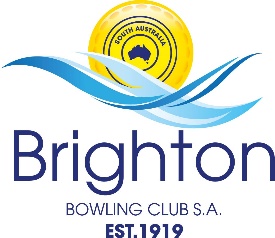 Brighton Bowling Club By-Laws6	Members Code of ConductThe Brighton Bowling Club Inc values its members, volunteers and visitors, and aims to provide a friendly and safe environment for all.In addition to the Bowls SA Membership Protection Policy, you must meet the following requirements in regard to your conduct during any activity held or sanctioned by Bowls SA, Bowls Australia, a Member Club, Association or an Affiliated club and in your role as a player/participant in any activity held by or under the auspices of Bowls SA, Metropolitan Bowls Association, a Member Club, Association or an Affiliate Club. Members Shall:Respect the rights, dignity and worth of others, treat others with courtesy and respect regardless of race, colour, religion, gender, sexual orientation, age, origin, disability, veteran status, marital status, citizenship, political beliefs or any other category protected by law. Members must display respect to their teammates, and opponents, and play the game within Bowls SA Laws and/or MBA Conditions of Play, to the highest degree of sportsmanship and honesty.Members will not engage in offensive or abusive language, dissent, conduct unbecoming, or actions, which would bring the game of bowls, or the Club into disrepute.Spectators on the banks will conduct themselves in a manner that ensures that players are not distracted.Be fair, considerate and honest in all dealings with others. Be professional in and accept responsibility for your actions. Be a positive role model and make a commitment to providing quality service to the Club. Operate within the rules of the sport including national and international guidelines, which govern Bowls SA, the Member Clubs, Associations and Affiliated Clubs. Refrain from any behaviour that may bring Bowls SA, Metropolitan Bowls Association, a Member Club, Association or an Affiliate Club into disrepute. Refrain from any behaviour that may bring Bowls SA, Metropolitan Bowls Association, a Member Club, Association or an Affiliate Club into disrepute. Demonstrate a high degree of individual responsibility especially when dealing with persons under18 years of age, as your words and actions are an example. Avoid unaccompanied and unobserved activities with persons under18 years of age wherever possible. Show concern and caution towards others who may be sick or injured. Must not use social media or online forums for what is deemed to be detrimental or defamatory to the Club, its members or the sport of lawn bowls. Understand the repercussions if you breach or are aware of any breaches of this Code of conduct. Personal Behaviour Any club member may make a complaint about the personal behaviour of another member by speaking with or in writing, or emailing the club’s President or Vice Presidents, or Secretary who will make relevant notes on the complaint as evidence for a review, these notes will be filed in a register to be held by the Club Secretary. Unsubstantiated complaints may not proceed directly to any resolution but may be brought forward in the event of further complaints being made about the same person.Management of Alleged Code Violations If any member is perceived to have violated this Code the Management Committee of the Club will initially investigate the allegations in accordance with the Constitution. Any member whose actions are considered to be in breach of this Code may, after being heard, be reprimanded, suspended or expelled from the Club or otherwise be dealt with in accordance with the Constitution..Approved by the Board of Management